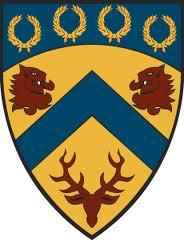 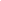 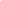        70 Morven Drive, West Vancouver, B.C. V7S 1B2    Phone: 604.925.3331    Fax: 604.925.3862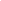 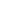 Course Overview The Earth Science 11 course will introduce the main ideas, principles and underlying concepts of earth science. The students will cover concepts related to astronomy, earth materials, atmosphere, and oceanography.  It will give students an understanding of the connections between Earth’s 4 spheres: biosphere, hydrosphere, geosphere and atmosphere. The curricular competencies for Earth Science 11 include:Questioning and PredictingPlanning and ConductingProcessing and Analyzing Data and InformationEvaluatingApplying and InnovatingCommunicatingCourse Content (Unit Overview)Unit 1. The Universe Unit 2. The Solar System Unit 3. Atmosphere Science Unit 4. Oceanography Unit 4. Earth Materials Unit 5. Geologic Time and Plate Techtonics 	Course Texts/Resources1.     Textbook: Lutgens and Tasa. (6th Edition). Foundations of Earth Science2.  Workbook: Tarbuck, Lutgens, Tasa and Punzke. (7th Edition).  Applications and Investigations in Earth ScienceAssessment & EvaluationCourse Mark: 70%Unit Tests (20%)Quizzes (20%)Projects (15%)Labs/Assignments (15%)Homework/Participation (10%) Final Exam: 30%Policies & ProceduresPlease ensure that you have read and understand the following Collingwood School policies and documents:Punctuality Protocol (for assignments and tests)Acceptable Computer Use PolicyAcademic Integrity Document (Plagiarism Policy)Habits of A Successful Learner / Work Habits RubricHow to contact your teacher:Email:  calindy.ramsden@collingwood.org*Do NOT email calindy.ramsden@mycw.org becuase it’s sole purpose is to share google documents and I do not check it. Class Expectations1.  RespectI expect a respectful attitude in the classroom.  This involves respecting your classmates by listening to their ideas, and addressing ideas with constructive criticism.  It is important to challenge ideas, but equally important that the ideas presented by others are valued.2.  AttendanceThe level of success in a course is directly related to attendance and active participation.  You will need to inform me of any planned absences, but this will not relieve you of the responsibility of completing and handing in assignments because of an absence.  If a student misses a test for an excused absence, it is expected that the student will write the exam upon returning to school.  Unexcused absences will result in zeros for any assignments, quizzes, tests, etc. 3.  Late SubmissionsLate submissions will inevitably affect the effort mark given for the course as well as the grade for that assignment.  Instances do occur, however, when a late submission may be necessary.  If you are going to be absent, ask for an extension in advance.  The Collingwood late policy (as outlined below) will be in effect.4. EvaluationA combination of evaluation methods will be used in order to obtain information about your skills and abilities.  This combination will include testing, quizzes, laboratory work, homework assignments, projects, in class observations and others.  Quizzes may be given without warning, so it is important that you remain caught up with homework and reading assignments as well as reviewing material. Please see above for specific evaluation breakdown.5. TestsThe Collingwood test policy will be adhered to:After an absence, students will write the test no later than the day of the second class following their return. If they fail to do so, they will receive a zero.  Students will, however, be expected to demonstrate his/her knowledge of the material.  The only exceptions will be in the submission of a doctor’s note. Teachers will notify parents via an email or phone call before the final day that the writing can occur.  For further information on test writing expectations, please refer to the Collingwood School Academic Integrity Document:  Plagiarism & Test Taking Agreement.*Retests will occur every Thursday morning at 7:10 am.6. MiscellaneousExtra help is always available and you are strongly encouraged to get help as soon as difficulties arise.  Please arrange tutorials with me as soon as you have any difficulties with the material.Submission DatePunctuality DeductionsOn-timeNo deduction1 school day late10% off total assignment mark2 school days late20% off total assignment mark3 school days late30% off  total assignment mark4-6 school days lateAssignment will be on pass-fail basis only7+ school days lateAssignment will be given a zero